Bewerbungals Stellenbezeichnungbei der Bewerbungsvorlagen AG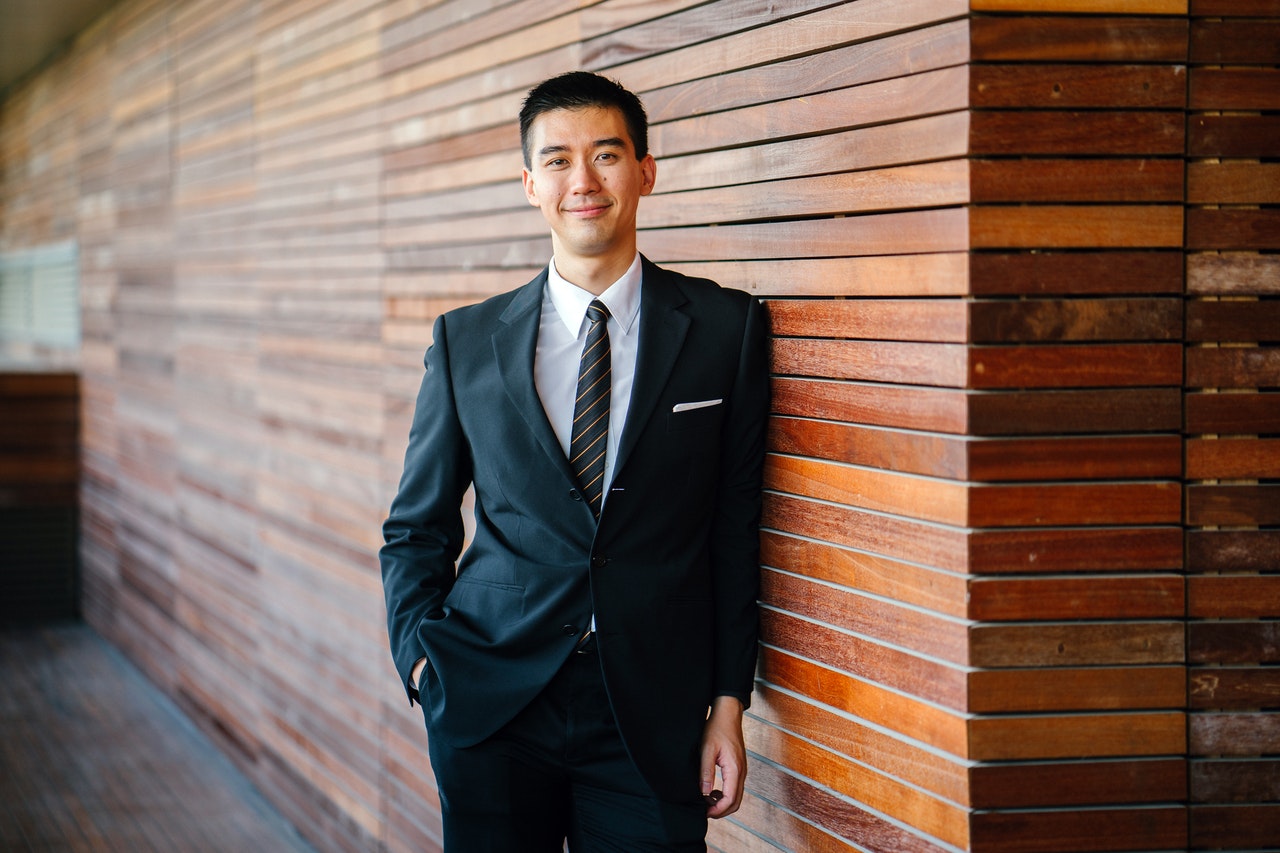 Pietro MustermannMusterstraße 1 | 12345 Musterstadt | Telefon: 01234/56789 E-Mail: pietro@bewerbungsvorlagen.deBewerbungsvorlagen AGFrau Alexandra MusterMusterstraße 112345 MusterstadtMusterstadt, den 01.01.2023Bewerbung als StellenbezeichnungSehr geehrte Frau Muster,ich bin über Ihre Stellenanzeige auf Bewerbungsvorlagen.de auf die ausgeschriebene Stelle als Stellenbezeichnung aufmerksam geworden. Die in der Stellenbeschreibung genannten Aufgaben finde ich sehr reizvoll und wären ein logischer nächster Schritt in meiner beruflichen Laufbahn. Da ich aufgrund meiner Erfahrung im Bereich der [Beispiel-Bereich] und meinen [Muster-Kenntnissen] die gewünschten Eigenschaften mitbringe, möchte ich mich hiermit gerne bei Ihnen bewerben. Bei der Muster AG bin ich als Stellenbezeichnung tätig. Zu meinen Tätigkeiten gehört schwerpunktmäßig die [Tätigkeit 1] und die [Tätigkeit 2]. Im [Beispiel-Bereich] kann ich auf eine 5-jährige Berufserfahrung zurückgreifen. Insbesondere meine Erfahrungen mit [Beispiel-Erfahrung 1] und [Beispiel-Erfahrung 2] kann ich bei der von Ihnen ausgeschriebenen Stelle sehr gut einsetzen.Gerne möchte ich zukünftig ein Teil der Bewerbungsvorlagen AG sein, da mich insbesondere die [Eigenschaft] Ihres Unternehmens sehr anspricht. Aufgrund meiner Kündigungsfrist wäre ich ab dem 01.03.2023 verfügbar. Meine Gehaltsvorstellungen betragen 51.000 Euro brutto pro Jahr. Über Ihre Rückmeldung und eine Einladung zu einem Vorstellungsgespräch freue ich mich. Mit freundlichen GrüßenPietro MustermannKontaktT 01234/56789E pietro@bewerbungsvorlagen.deA Musterstraße 1   12345 MusterstadtKenntnisseIT-KenntnisseMicrosoft Office: AnwenderkenntnisseMuster-Software: GrundkenntnisseSprachkenntnisseDeutsch: MutterspracheEnglisch: Fließend in Wort und SchriftInteressenEhrenamt: Trainer der C-Jugend Hockey-Mannschaft	HC MustervereinHobbys: Hockey, Reisen, SchwimmenPietro MustermannStellenbezeichnungBeruflicher Werdegang07/2017 – heute	StellenbezeichnungMuster AG, 12345 MusterstadtFür die neue Stelle relevante Tätigkeit 1Für die neue Stelle relevante Tätigkeit 2Für die neue Stelle relevante Tätigkeit 309/2015 – 06/2017	StellenbezeichnungBeispiel OHG, 12345 MusterstadtFür die neue Stelle relevante Tätigkeit 1Für die neue Stelle relevante Tätigkeit 2Für die neue Stelle relevante Tätigkeit 3	KontaktT 01234/56789E pietro@bewerbungsvorlagen.deA Musterstraße 1   12345 MusterstadtAusbildung09/2011 – 07/2015MusterstudiumBeispiel-Hochschule, 12345 MusterstadtAbschlussnote: 1,7Bachelorarbeit: Thema der Abschlussarbeit09/2008 – 09/2011	MusterausbildungMuster GmbH, 12345 Musterstadt2008	AbiturMusterschule, 12345 MusterstadtWeiterbildung	04/2013 – 07/2013	Weiterbildung zur MusterqualifikationMusterorganisation, 12345 Musterstadt